国投瑞银货币市场基金2018年年度报告摘要2018年12月31日基金管理人：国投瑞银基金管理有限公司基金托管人：中国工商银行股份有限公司报告送出日期：二〇一九年三月三十日§1  重要提示1.1 重要提示§2  基金简介2.1基金基本情况2.2 基金产品说明2.3 基金管理人和基金托管人2.4 信息披露方式§3 主要财务指标、基金净值表现及利润分配情况3.1 主要会计数据和财务指标金额单位：人民币元注：1、上述基金业绩指标不包括持有人交易基金的各项费用，计入费用后实际收益水平要低于所列数字。2、本期已实现收益指基金本期利息收入、投资收益、其他收入（不含公允价值变动收益）扣除相关费用后的余额，本期利润为本期已实现收益加上本期公允价值变动收益，由于货币市场基金采用摊余成本法核算，因此，公允价值变动收益为零，本期已实现收益和本期利润的金额相等。3、本基金根据每日基金收益情况以每万份基金收益为基准，为投资者每日计算当日收益并分配，每月集中支付。3.2 基金净值表现3.2.1 基金份额净值收益率及其与同期业绩比较基准收益率的比较1．国投瑞银货币A：2．国投瑞银货币B：注：本基金的业绩比较基准中，通知存款是一种不约定存期，支取时需提前通知银行，约定支取日期和金额方能支取的存款，具有存期灵活、存取方便的特征，同时可获得高于活期存款利息的收益。本基金为货币市场基金，具有低风险、高流动性的特征。根据基金的投资标的、投资目标及流动性特征，本基金选取同期7天通知存款利率（税后）作为本基金的业绩比较基准。根据财政部、国家税务总局关于储蓄存款利息所得有关个人所得税政策的通知（财税〔2008〕132号）文件规定，自2008年10月9日起，对储蓄存款利息所得暂免征收个人所得税。故本基金本报告期以税前七天通知存款利率为业绩比较基准。3.2.2自基金合同生效以来基金份额累计净值收益率变动及其与同期业绩比较基准收益率变动的比较国投瑞银货币市场基金累计净值收益率与业绩比较基准收益率历史走势对比图 (2009年1月19日至2018年12月31日)1、国投瑞银货币A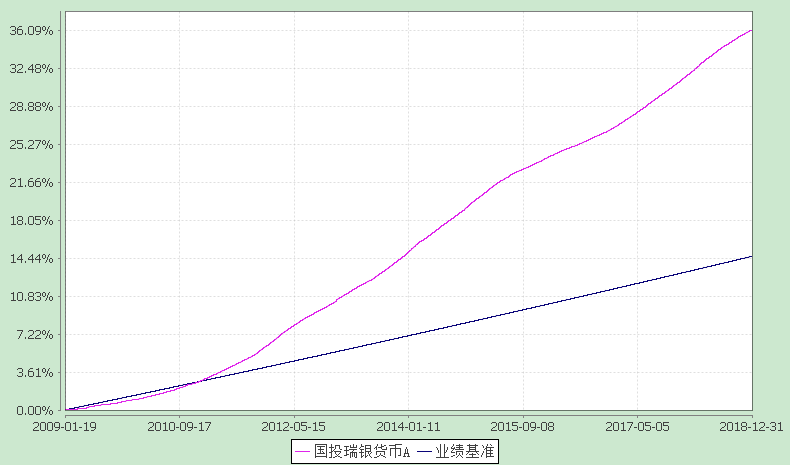 2、国投瑞银货币B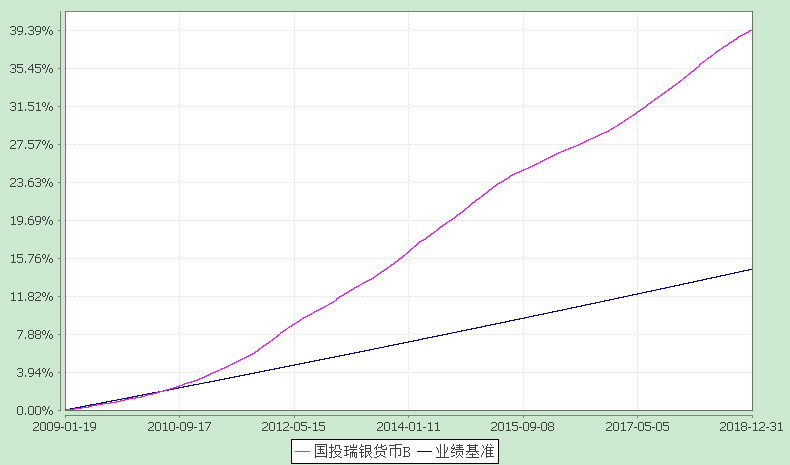 3.2.3 过去五年基金每年净值收益率及其与同期业绩比较基准收益率的比较国投瑞银货币市场基金过去五年基金净收益率与业绩比较基准收益率的对比图1、国投瑞银货币A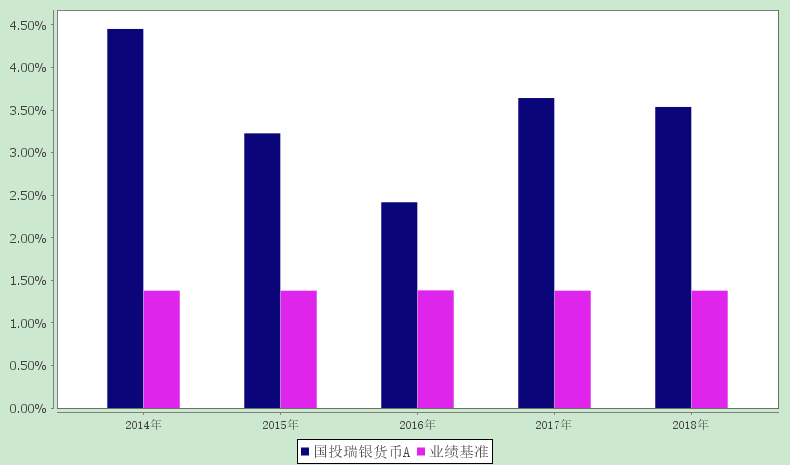 2、国投瑞银货币B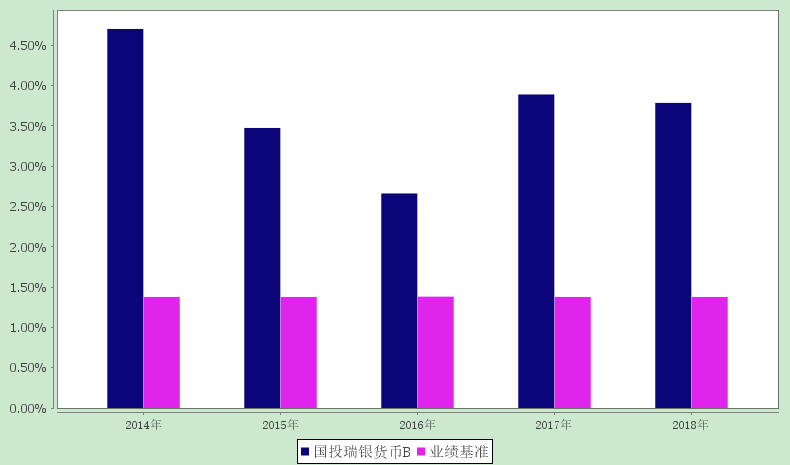 3.3过去三年基金的利润分配情况国投瑞银货币A：单位：人民币元国投瑞银货币B：单位：人民币元§4  管理人报告4.1 基金管理人及基金经理情况4.1.1基金管理人及其管理基金的经验国投瑞银基金管理有限公司（简称"公司"），原中融基金管理有限公司，经中国证券监督管理委员会批准，于2002年6月13日正式成立，注册资本1亿元人民币。公司是中国第一家外方持股比例达到49%的合资基金管理公司，公司股东为国投泰康信托有限公司（国家开发投资公司的控股子公司）及瑞士银行股份有限公司（UBS AG）。公司拥有完善的法人治理结构，建立了有效的风险管理及控制架构，以"诚信、创新、包容、客户关注"作为公司的企业文化。截止2018年12月底，在公募基金方面，公司共管理70只基金，已建立起覆盖高、中、低风险等级的完整产品线；在专户理财业务方面，自2008年获得特定客户资产管理业务资格以来，已成功运作管理的专户产品涵盖了灵活配置型、稳健增利型等常规产品，还包括分级、期指套利、商品期货、QDII等创新品种；在境外资产管理业务方面，公司自2006年开始为QFII信托计划提供投资咨询服务，具有丰富经验，并于2007年获得QDII资格。4.1.2基金经理（或基金经理小组）及基金经理助理的简介注：任职日期和离任日期均指公司作出决定后正式对外公告之日。证券从业的含义遵从行业协会《证券业从业人员资格管理办法》的相关规定。4.2 管理人对报告期内本基金运作遵规守信情况的说明在报告期内，本基金管理人遵守《证券投资基金法》及其系列法规和《国投瑞银货币市场基金基金合同》等有关规定，本着恪守诚信、审慎勤勉，忠实尽职的原则，为基金份额持有人的利益管理和运用基金资产。在报告期内，基金的投资决策规范，基金运作合法合规，没有损害基金份额持有人利益的行为。4.3 管理人对报告期内公平交易情况的专项说明4.3.1公平交易制度和控制方法管理人依据证监会《证券投资基金管理公司公平交易制度指导意见》的要求，制定了公平交易管理相关的《公平交易管理规定》、《交易管理办法》、《异常交易管理规定》等系列制度，并建立和完善了相应的控制措施和业务流程。管理人公平交易管理坚持以下原则：1、当管理人利益和基金持有人利益发生冲突时，坚持基金持有人利益优先；2、当不同资产委托人利益发生冲突时，应公平的对待不同的资产委托人；3、公平对待管理人旗下管理的不同投资组合；4、严禁直接或者通过第三方的交易安排在不同投资组合之间进行利益输送。管理人有关公平交易控制制度的要点如下：1、不断完善投资决策、研究支持、交易管理的制度和流程，提高投资管理的科学性和客观性，确保在公司内建立适用于所有投资组合的公平交易环境。2、公平交易的范围覆盖所有投资品种，以及一级市场申购、二级市场交易和公司内部证券分配等所有投资管理活动，同时涵盖研究分析、授权、投资决策、交易执行、业绩评估等投资管理活动相关的各个环节。3、合理设置各类资产管理业务之间以及各类资产管理业务内部的组织结构，在保证各投资组合投资决策相对独立性的同时，确保其在获得投资信息、投资建议和实施投资决策方面享有公平的机会。4、建立科学的投资决策体系，加强交易分配的内部控制，通过严格的制度、流程、技术手段等保证公平交易原则的实现，同时通过监察稽核，事后分析及信息披露来加强对公平交易的监督。管理人有关公平交易控制方法的要点如下：1、以系统强制控制为优先措施。公司通过不断完善投资决策、研究支持、交易执行相关的信息管理系统，充分发挥系统的自动控制功能，根据公平交易管理的要求，在系统中设置相应业务流转顺序、控制阀值或者触发机制，对触及阀值的行为视情况分别采取警告、强制禁止等控制措施或对特定业务自动执行必要的后续流程。如：符合交易条件的不同投资组合的同向交易指令在交易系统中强制采用公平委托功能进行交易，内部研究报告在研究系统中一经发布会自动推送到所有基金经理、投资经理，控制阀值的修改必须经监察稽核部通过系统进行复核并点击同意才能生效等。2、以双人复核、集体决策为控制的辅助手段。对于无法通过系统进行强制控制的业务活动，通过建立明确的业务规则和流程，在关键控制点采取双人复核或集体决策等控制机制，通过分别对控制事项签署意见并顺序流转的要求，实现对关键业务风险的管理。如：以公司名义进行的一级市场申购结果分配，需要经过严格的公平性审核，由交易部负责人、运营部负责人、监察稽核部负责人以及投资组合经理共同确认对分配结果无异议并签署后才为有效。3、以日常监控为督促手段。公司交易部、监察稽核部、运营部设置专门岗位，分别在交易过程中、日中、清算后对有关公平交易规则的执行情况进行监控，并按既定的报告要求及时揭示违反规定的情况，监督督促公平交易制度的执行。如：交易部对相同投资经理管理不同投资组合指令时间差的监督，监察稽核部对日中不同组合交易相同证券的价差分析以及运营部对银行间指令要素和签署情况的检查等。4、以事后专项稽核和定期公平交易分析为完善措施。内部审计专员负责不定期对公司执行公平交易的情况进行专项稽核，监察稽核部分别于每季度和每年度对公司管理的不同投资组合的整体收益率差异、分投资类别（股票、债券）的收益率差异进行分析，对连续四个季度期间内、不同时间窗下（如日内、3日内、5日内）公司管理的不同投资组合同向交易的交易价差进行分析。通过事后的专项稽核和定期分析，发现控制薄弱环节或交易价差异常，将重新核查公司投资决策和交易执行环节的内部控制，针对潜在问题完善公平交易制度和流程。5、加强信息披露和接受外部监督。公司在各投资组合的定期报告中，披露公司整体公平交易制度执行情况以及异常交易行为专项说明，接受社会监督。公司定期接受外部审计的检查，公平交易管理一直是外部审计的重点之一。基金评价机构在开展基金评价业务时，将公平交易制度的完善程度、执行情况及信息披露作为评价内容之一。公司每季度会向证监会报告经投资组合经理、督察长、总经理签署后的公平交易制度执行情况，并对特定资产管理业务与证券投资基金之间的业绩比较、异常交易行为做专项说明。公司内部稽核或定期分析中发现公平交易管理中的异常问题，也将在向证监会报送的监察稽核季度报告和年度报告中做专项说明。证监会通过现场检查和非现场监管等方式，也会对公司公平交易制度的执行情况进行检查和分析，并会同证券交易所等对公司异常交易行为进行监控。对于发现的不公平交易和利益输送行为，将依法采取相关监管措施。4.3.2公平交易制度的执行情况本报告期内，管理人通过制度、流程和技术手段保证了公平交易原则的实现，确保本基金管理人旗下各投资组合在研究、决策、交易执行等各方面均得到公平对待，通过对投资交易行为的监控、分析评估和信息披露来加强对公平交易过程和结果的监督，形成了有效地公平交易体系。本报告期，本基金管理人各项公平交易制度流程均得到良好地贯彻执行，未发现存在违反公平交易原则的现象。报告期内，管理人于每季度和年度对公司管理的不同投资组合的整体收益率差异、分投资类别（股票、债券）的收益率差异进行分析，对连续四个季度期间内、不同时间窗下（如日内、3日内、5日内）公司管理的不同投资组合同向交易的交易价差进行分析。本年度同向交易价差专项分析的情况如下：1、管理人对所有投资组合在过去连续四个季度内同向交易相同证券的交易价差的溢价率进行分析，对两两组合同向交易成交价格均值的溢价率是否趋近于零进行T检验，检验在95%的可信水平下，价格均值的溢价率趋近于零是否存在检验不通过的情况。2、管理人对所有投资组合在过去连续四个季度内同向交易相同证券的交易价差优劣进行比较，区分买优、卖优、买次、卖次等情况分别分析两两组合在期间内交易时是否存在显著优于另一方的异常情况，3、管理人对所有投资组合在过去连续四个季度内同向交易相同证券的交易价差区分两两组合进行利益输送的模拟测算，检查在过去四个季度内，是否存在显著异常的情况。检验分析结果显示，公司管理的所有投资组合，在过去连续四个季度内未发现存在违反公平交易原则的情况。4.3.3异常交易行为的专项说明本基金于本报告期内不存在异常交易行为。基金管理人管理的所有投资组合在本报告期内未出现参与交易所公开竞价同日反向交易成交较少的单边交易量超过该证券当日总成交量5%的交易情况。4.4 管理人对报告期内基金的投资策略和业绩表现的说明4.4.1报告期内基金投资策略和运作分析2018年经济下行压力逐渐显现，四个季度实际GDP逐季下滑，依次为：6.8%、6.7%、6.5%、6.4%，全年GDP6.6%，较2017年下行0.2个百分点。具体来看，固定资产投资增速下行，主要是由于基建投资增速大幅下行，但同期制造业投资表现超预期，房地产投资也维持高位。社会消费品零售额增速下行反映居民消费端压力渐显。出口增速前三季度维持高位，四季度开始大幅下行。通胀方面，CPI涨势温和，全年同比2.1%，增速回升0.5个百分点；PPI二季度以来呈现下滑趋势，全年同比3.5%，增速回落2.8个百分点。债券市场方面，在经济悲观预期不断强化、央行货币政策逐渐宽松的背景下，全年债券收益率大幅下行，10年期国债收益率从3.90附近下行至3.20附近，10年期国开债收益率从4.90附近下降至3.65附近。全年信用风险频发，信用债表现分化，高等级信用利差基本走平而中低等级信用利差走扩。存单市场方面，1m和3m存单由年初4%和4.7%下滑至年末3.6%和3.45%；由于季节效应，存单市场收益率季内波动剧烈。报告期内，本基金在预判组合规模变动规律以及货币市场利率季节效应的基础上，择时拉长组合剩余期限，加配银行存单，增强组合收益。4.4.2报告期内基金的业绩表现本报告期内，本基金A级份额净值增长率为3.5366%，B级份额净值增长率为3.7863%，同期业绩比较基准收益率为1.3781%。4.5 管理人对宏观经济、证券市场及行业走势的简要展望展望2019年，我们认为经济仍面临一定下行压力。利率债方面，经济基本面对利率债的支撑仍在，但前期市场收益率下滑已对基本面反应较为充分，收益率进一步下滑需要后续触发因素。货币政策方面，维持中性偏松可能性较大。考虑到监管因素对月末季末资金面产生较大影响，本组合在评估基金稳定规模和短期流动性要求的基础上，在相应的时点逐步增加中长期限标的如大额存单和短融的配置比例，争取为持有人创造更好的收益。4.6 管理人对报告期内基金估值程序等事项的说明本基金管理人从事基金估值业务的组织机构主要包括估值委员会、运营部及相关部门。本基金的日常估值程序通常由运营部估值核算岗执行并由业务复核岗复核估值结果，最终由估值核算员与产品托管人的估值结果核对一致。本基金的特别估值程序由估值委员会秘书部门运营部在收到启动特殊估值程序的请求后，应通过估值核算人员及时与基金托管人沟通协商，必要时征求会计师事务所的专业意见，并将有关信息及材料一并报送全体估值委员会成员；估值委员会应综合考虑投资部门、研究部和运营部等各方面的意见和建议，并按照有关议事规则讨论审议，决定批准或不批准使用特殊估值调整；运营部应当根据经估值委员会审议通过的特别估值调整意见执行估值程序，准备特殊估值调整事项的临时公告，并发起信息披露审批流程；监察稽核部应当对特殊估值调整事项的相关信息披露进行合规审核。截止报告期末，本基金管理人已与中债金融估值中心有限公司、中证指数有限公司建立业务合作关系，由其按约定提供相关债券品种、流通受限股票的估值参考数据。4.7 管理人对报告期内基金利润分配情况的说明根据本基金基金合同的约定，本基金根据每日基金收益情况，以每万份基金净收益为基准，为投资者每日计算当日收益并分配，每月集中支付。每月累计收益支付方式只采用红利再投资（即红利转基金份额）方式，投资者可通过赎回基金份额获得现金收益。本基金国投瑞银货币A本期已实现收益为49,796,236.45元，国投瑞银货币B本期已实现收益为571,035,810.07元，已全部在每日通过利润分配方式分配完毕。§5  托管人报告5.1 报告期内本基金托管人遵规守信情况声明本报告期内，本基金托管人在对国投瑞银货币市场基金的托管过程中，严格遵守《证券投资基金法》、《货币市场基金信息披露特别规定》及其他有关法律法规和基金合同的有关规定，不存在任何损害基金份额持有人利益的行为，完全尽职尽责地履行了基金托管人应尽的义务。5.2 托管人对报告期内本基金投资运作遵规守信、净值计算、利润分配等情况的说明本报告期内，国投瑞银货币市场基金的管理人——国投瑞银基金管理有限公司在国投瑞银货币市场基金的投资运作、每万份基金净收益和7日年化收益率、基金利润分配、基金费用开支等问题上，严格遵循《证券投资基金法》、《货币市场基金信息披露特别规定》等有关法律法规。5.3 托管人对本年度报告中财务信息等内容的真实、准确和完整发表意见本托管人依法对国投瑞银基金管理有限公司编制和披露的国投瑞银货币市场基金2017年年度报告中财务指标、利润分配情况、财务会计报告、投资组合报告等内容进行了核查，以上内容真实、准确和完整。§6  审计报告本报告期的基金财务会计报告经普华永道中天会计师事务所（特殊普通合伙）审计，注册会计师薛竞施翊洲签字出具了普华永道中天审字(2019)第22247号标准无保留意见的审计报告。投资者可通过年度报告正文查看审计报告全文。§7年度财务报表7.1 资产负债表会计主体：国投瑞银货币市场基金报告截止日：2018年12月31日单位：人民币元注：报告截止日2018年12月31日，国投瑞银货币A级和国投瑞银货币B级份额净值均为1.000元，基金份额总额7,119,048,753.76份，其中国投瑞银货币A级1,206,123,669.76份，国投瑞银货币B级5,912,925,084.00份。7.2 利润表会计主体：国投瑞银货币市场基金本报告期：2018年1月1日至2018年12月31日单位：人民币元7.3 所有者权益（基金净值）变动表会计主体：国投瑞银货币市场基金本报告期：2018年1月1日至2018年12月31日单位：人民币元报表附注为财务报表的组成部分。本报告页码（序号）从7.1至7.4，财务报表由下列负责人签署：基金管理人负责人：王彬，主管会计工作负责人：王彬，会计机构负责人：冯伟7.4 报表附注7.4.1基金基本情况国投瑞银货币市场基金(以下简称“本基金”)经中国证券监督管理委员会(以下简称“中国证监会”)证监许可[2008]1423号《关于核准国投瑞银货币市场基金募集的批复》核准，由国投瑞银基金管理有限公司依照《中华人民共和国证券投资基金法》和《国投瑞银货币市场基金基金合同》负责公开募集。本基金为契约型开放式基金，存续期限不定，首次设立募集不包括认购资金利息共募集3,832,846,202.83元，业经普华永道中天会计师事务所有限公司普华永道中天验字(2009)第002号验资报告予以验证。经向中国证监会备案，《国投瑞银货币市场基金基金合同》于2009年1月19日正式生效，基金合同生效日的基金份额总额为3,832,962,892.61份基金份额，其中认购资金利息折合116,689.78份基金份额。本基金的基金管理人为国投瑞银基金管理有限公司，基金托管人为中国工商银行股份有限公司。本基金根据投资者认(申)购本基金的金额等级，对投资者持有的基金份额按照不同的费率计提销售服务费用，因此形成不同的基金份额等级。本基金设国投瑞银货币A级和国投瑞银货币B级两级基金份额，两级基金份额单独设置基金代码，并单独公布每万份基金净收益和7 日年化收益率。投资者可自行选择认(申)购的基金份额等级，不同基金份额等级之间不得互相转换。根据《货币市场基金管理暂行规定》和《国投瑞银货币市场基金基金合同》的有关规定，本基金的投资范围为现金，通知存款，短期融资券，一年以内的银行定期存款、大额存单，剩余期限在397天以内的债券，期限在一年以内的债券回购，期限在一年以内的中央银行票据，剩余期限在397天以内的资产支持证券以及中国证监会、中国人民银行认可的其他具有良好流动性的货币市场工具。本基金的业绩比较基准为：同期七天通知存款利率(税后)。7.4.2会计报表的编制基础本基金的财务报表按照财政部于2006年2月15日及以后期间颁布的《企业会计准则－基本准则》、各项具体会计准则及相关规定(以下合称“企业会计准则”)、中国证监会颁布的《证券投资基金信息披露XBRL模板第3号<年度报告和半年度报告>》、中国证券投资基金业协会(以下简称“中国基金业协会”)颁布的《证券投资基金会计核算业务指引》、《国投瑞银货币市场基金基金合同》和在财务报表附注7.4.4所列示的中国证监会、中国基金业协会发布的有关规定及允许的基金行业实务操作编制。本财务报表以持续经营为基础编制。7.4.3遵循企业会计准则及其他有关规定的声明本基金2018年度财务报表符合企业会计准则的要求，真实、完整地反映了本基金2018年12月31日的财务状况以及2018年度的经营成果和基金净值变动情况等有关信息。7.4.4本报告期所采用的会计政策、会计估计与最近一期年度报告相一致的说明本报告期所采用的会计政策、会计估计与最近一期年度报告相一致。7.4.5会计政策和会计估计变更以及差错更正的说明7.4.5.1会计政策变更的说明本基金本报告期未发生会计政策变更。7.4.5.2会计估计变更的说明本基金本报告期未发生会计估计变更。7.4.5.3差错更正的说明本基金在本报告期无须说明的会计差错更正。7.4.6税项根据财政部、国家税务总局财税[2008]1号《关于企业所得税若干优惠政策的通知》、财税[2016]36号《关于全面推开营业税改征增值税试点的通知》、财税[2016]46号《关于进一步明确全面推开营改增试点金融业有关政策的通知》、财税[2016]70号《关于金融机构同业往来等增值税政策的补充通知》、财税[2016]140号《关于明确金融房地产开发教育辅助服务等增值税政策的通知》、财税[2017]2号《关于资管产品增值税政策有关问题的补充通知》、财税[2017]56号《关于资管产品增值税有关问题的通知》、财税[2017]90号《关于租入固定资产进项税额抵扣等增值税政策的通知》及其他相关财税法规和实务操作，主要税项列示如下：(1) 资管产品运营过程中发生的增值税应税行为，以资管产品管理人为增值税纳税人。资管产品管理人运营资管产品过程中发生的增值税应税行为，暂适用简易计税方法，按照3%的征收率缴纳增值税。对资管产品在2018年1月1日前运营过程中发生的增值税应税行为，未缴纳增值税的，不再缴纳；已缴纳增值税的，已纳税额从资管产品管理人以后月份的增值税应纳税额中抵减。对证券投资基金管理人运用基金买卖债券的转让收入免征增值税，对国债、地方政府债以及金融同业往来利息收入亦免征增值税。资管产品管理人运营资管产品提供的贷款服务，以2018年1月1日起产生的利息及利息性质的收入为销售额。(2) 对基金从证券市场中取得的收入，包括买卖债券的差价收入，债券的利息收入及其他收入，暂不征收企业所得税。(3) 对基金取得的企业债券利息收入，应由发行债券的企业在向基金支付利息时代扣代缴20%的个人所得税。(4) 本基金的城市维护建设税、教育费附加和地方教育费附加等税费按照实际缴纳增值税额的适用比例计算缴纳。7.4.7关联方关系注：以下关联交易均在正常业务范围内按一般商业条款订立。7.4.8本报告期及上年度可比期间的关联方交易7.4.8.1通过关联方交易单元进行的交易本基金本期及上年度可比期间无通过关联方交易单元进行的交易。7.4.8.1.1债券回购交易金额单位：人民币元7.4.8.2关联方报酬7.4.8.2.1基金管理费单位：人民币元注：支付基金管理人国投瑞银的管理人报酬按前一日基金资产净值0.33%的年费率计提，逐日累计至每月月底，按月支付。其计算公式为：日管理人报酬＝前一日基金资产净值×0.33% / 当年天数。7.4.8.2.2基金托管费单位：人民币元注：支付基金托管人中国工商银行的托管费按前一日基金资产净值0.10%的年费率计提，逐日累计至每月月底，按月支付。其计算公式为：日托管费＝前一日基金资产净值×0.10% / 当年天数。7.4.8.2.3销售服务费单位：人民币元注：支付基金销售机构的国投瑞银货币A级和国投瑞银货币B级的销售服务费分别按前一日该类基金资产净值0.25%和0.01%的年费率计提。其计算公式为：日销售服务费＝前一日基金资产净值×约定年费率 / 当年天数。7.4.8.3与关联方进行银行间同业市场的债券(含回购)交易单位：人民币元7.4.8.4各关联方投资本基金的情况7.4.8.4.1报告期内基金管理人运用固有资金投资本基金的情况份额单位：份注：1. 期间申购/买入含红利再投、转换入份额；赎回/卖出含转换出份额。2. 基金管理人国投瑞银在本年度申购和赎回本基金的交易委托国投瑞银基金管理有限公司直销办理，适用费率为0.00%。7.4.8.4.2报告期末除基金管理人之外的其他关联方投资本基金的情况国投瑞银货币B份额单位：份7.4.8.5由关联方保管的银行存款余额及当期产生的利息收入单位：人民币元注：本基金由基金托管人中国工商银行保管的银行存款，按银行约定利率计息。7.4.8.6本基金在承销期内参与关联方承销证券的情况本基金本期及上年度可比期间未在承销期内参与关联方承销证券。7.4.8.7 其他关联交易事项的说明本基金本期及上年度可比期间无其他关联交易事项。7.4.9期末（2018年12月31日）本基金持有的流通受限证券7.4.9.1因认购新发/增发证券而于期末持有的流通受限证券本基金本期末无因认购新发/增发证券而流通受限的证券。7.4.9.2期末持有的暂时停牌等流通受限股票本基金本期末无暂时停牌等流通受限的股票。7.4.9.3期末债券正回购交易中作为抵押的债券7.4.9.3.1银行间市场债券正回购截至本报告期末，本基金从事银行间市场债券正回购交易形成的卖出回购证券款余额1,146,997,079.50元，是以如下债券作为抵押：金额单位：人民币元7.4.9.3.2交易所市场债券正回购本基金本期末无交易所市场债券正回购中作为抵押的债券。7.4.10有助于理解和分析会计报表需要说明的其他事项(1)  公允价值(a)金融工具公允价值计量的方法公允价值计量结果所属的层次，由对公允价值计量整体而言具有重要意义的输入值所属的最低层次决定：第一层次：相同资产或负债在活跃市场上未经调整的报价。第二层次：除第一层次输入值外相关资产或负债直接或间接可观察的输入值。第三层次：相关资产或负债的不可观察输入值。(b)  持续的以公允价值计量的金融工具(i)  各层次金融工具公允价值于2018年12月31日，本基金持有的以公允价值计量且其变动计入当期损益的金融资产中属于第二层次的余额为6,581,956,432.74元，无属于第一或第三层次的余额(2017年12月31日：第二层次16,380,944,070.23元，无第一或第三层次)。(ii)  公允价值所属层次间的重大变动本基金以导致各层次之间转换的事项发生日为确认各层次之间转换的时点。对于证券交易所上市的股票和债券，若出现重大事项停牌、交易不活跃(包括涨跌停时的交易不活跃)、或属于非公开发行等情况，本基金不会于停牌日至交易恢复活跃日期间、交易不活跃期间及限售期间将相关股票和债券的公允价值列入第一层次；并根据估值调整中采用的不可观察输入值对于公允价值的影响程度，确定相关股票和债券公允价值应属第二层次还是第三层次。(iii)  第三层次公允价值余额和本期变动金额无。(c)  非持续的以公允价值计量的金融工具于2018年12月31日，本基金未持有非持续的以公允价值计量的金融资产(2017年12月31日：同)。(d)  不以公允价值计量的金融工具不以公允价值计量的金融资产和负债主要包括应收款项和其他金融负债，其账面价值与公允价值相差很小。(2)  其他除公允价值和增值税外，截至资产负债表日本基金无需要说明的其他重要事项。§8投资组合报告8.1期末基金资产组合情况金额单位：人民币元8.2债券回购融资情况注：报告期内债券回购融资余额占基金资产净值的比例为报告期内每日融资余额占基金资产净值比例的简单平均值。债券正回购的资金余额超过基金资产净值的20%的说明本报告期内债券正回购的资金余额未超过基金资产净值的20％。8.3基金投资组合平均剩余期限8.3.1投资组合平均剩余期限基本情况报告期内投资组合平均剩余期限超过120天情况说明本基金本报告期内投资组合的平均剩余期限不存在超过120天的情况。8.3.2期末投资组合平均剩余期限分布比例8.4报告期内投资组合平均剩余存续期超过240天情况说明本基金本报告期内投资组合的平均剩余存续期不存在超过240天的情况。8.5期末按债券品种分类的债券投资组合金额单位：人民币元8.6期末按摊余成本占基金资产净值比例大小排名的前十名债券投资明细金额单位：人民币元8.7“影子定价”与“摊余成本法”确定的基金资产净值的偏离报告期内负偏离度的绝对值达到0.25%情况说明本基金本报告期内不存在负偏离度的绝对值达到0.25%的情况。报告期内正偏离度的绝对值达到0.5%情况说明本基金本报告期内不存在正偏离度的绝对值达到0.5%的情况。8.8期末按公允价值占基金资产净值比例大小排名的所有资产支持证券投资明细本基金本报告期末未持有资产支持证券。8.9 投资组合报告附注8.9.1基金计价方法说明本基金通过每日计算基金收益并分配的方式，使基金份额净值保持在人民币1.00 元。本基金估值采用摊余成本法,即估值对象以买入成本列示，按票面利率或商定利率并考虑其买入时的溢价与折价，在其剩余期限内按照实际利率法每日计提收益。8.9.2本基金投资的前十名证券中，持有“18浦发银行CD077”市值300,180,000元，占基金资产净值4.21%。根据上海浦东发展银行股份有限公司2018年1月19日公告，该公司成都分行因内控管理严重失效，授信管理违规，违规办理信贷业务等严重违反审慎经营规则的违规行为收到中国银行业监督管理委员会四川监管局（以下简称“银监会四川监管局”）行政处罚决定书（川银监罚字【2018】2号），银监会四川监管局对成都分行执行罚款46,175万元人民币；另根据中国银行保险监督管理委员会行政处罚信息公开表（银监罚决字〔2018〕4号），上海浦东发展银行股份有限公司因内控管理严重违反审慎经营规则；通过资管计划投资分行协议存款，虚增一般存款；通过基础资产在理财产品之间的非公允交易进行收益调节等违反商业银行监管规定的违规行为受到中国银行保险监督管理委员会行政处罚，对该公司罚款5845万元，没收违法所得10.927万元，罚没合计5855.927万元。基金管理人认为，该银行上述被处罚事项有利于该银行加强内部管理，该银行当前总体生产经营和财务状况保持稳定，事件对该银行经营活动未产生实质性影响，不改变该银行基本面。本基金投资的前十名证券中，持有“18招商银行CD 114”市值199,340,000元，占基金资产净值2.79%。根据中国银行保险监督管理委员会行政处罚信息公开表（银监罚决字〔2018〕1号）,招商银行股份有限公司因内控管理严重违反审慎经营规则，违规批量转让以个人为借款主体的不良贷款，同业投资业务违规接受第三方金融机构信用担保等违反商业银行监管法规的违规行为受到中国银行保险监督管理委员会行政处罚，对该公司罚款6570万元，没收违法所得3.024万元，罚没合计6573.024万元。基金管理人认为，该银行上述被处罚事项有利于公司加强内部管理，银行当前总体生产经营和财务状况保持稳定，事件对该银行经营活动未产生实质性影响，不改变该银行基本面。本基金投资的前十名证券中，持有“18交通银行CD216”市值297,900,000元，占基金资产净值4.18%。根据中国银行保险监督管理委员会行政处罚信息公开表（银保监银罚决字〔2018〕12号和银保监银罚决字〔2018〕13号），交通银行股份有限公司因不良信贷资产未洁净转让、理财资金投资本行不良信贷资产收益权等违规行为受到中国银行保险监督管理委员会行政处罚，对其罚款690万元，因并购贷款占并购交易价款比例不合规、并购贷款尽职调查和风险评估不到位违规行为受到中国银行保险监督管理委员会行政处罚，对其罚款50万元。基金管理人认为，该银行上述被处罚事项有利于该银行加强内部管理，该银行当前总体生产经营和财务状况保持稳定，事件对该银行经营活动未产生实质性影响，不改变该银行基本面。本基金对上述证券的投资严格执行了基金管理人规定的投资决策程序。除上述情况外，本基金投资的前十名证券的发行主体本期没有被监管部门立案调查的，在报告编制日前一年内未受到公开谴责、处罚。8.9.3期末其他各项资产构成单位：人民币元8.9.4其他需说明的重要事项标题由于四舍五入的原因，分项之和与合计项之间可能存在尾差。§9基金份额持有人信息9.1 期末基金份额持有人户数及持有人结构份额单位：份9.2期末货币市场基金前十名份额持有人情况9.3期末基金管理人的从业人员持有本基金的情况9.4期末基金管理人的从业人员持有本开放式基金份额总量区间的情况注：本公司高级管理人员、基金投资和研究部门负责人，本基金基金经理于本报告期末均未持有本基金份额。§10开放式基金份额变动单位：份注：总申购份额含红利再投、转换入份额和因份额升降级导致的强制调增份额，总赎回份额含转换出份额和因份额升降级导致的强制调减份额。§11重大事件揭示11.1基金份额持有人大会决议报告期内无基金份额持有人大会决议。11.2基金管理人、基金托管人的专门基金托管部门的重大人事变动报告期内基金管理人、基金托管人的专门基金托管部门无重大人事变动。11.3 涉及基金管理人、基金财产、基金托管业务的诉讼报告期内无涉及对公司运营管理及基金运作产生重大影响的，与本基金管理人、基金财产、基金托管业务相关的诉讼。11.4 基金投资策略的改变报告期内基金投资策略未发生变化。11.5本报告期持有的基金发生的重大影响事件本基金本报告期内未持有基金。11.6为基金进行审计的会计师事务所情况报告期内基金未更换会计师事务所，普华永道中天会计师事务所有限公司已为本基金连续提供审计服务9年。报告期内应支付给该事务所的报酬为120,000.00元。11.7管理人、托管人及其高级管理人员受稽查或处罚等情况报告期内基金管理人、基金托管人及其高级管理人员未受监管部门稽查或处罚。11.8基金租用证券公司交易单元的有关情况11.8.1基金租用证券公司交易单元进行股票投资及佣金支付情况金额单位：人民币元11.8.2基金租用证券公司交易单元进行其他证券投资的情况金额单位：人民币元注：1、本基金管理人在租用证券机构交易单元上符合中国证监会的有关规定。本基金管理人将证券经营机构的注册资本、研究水平、财务状况、经营状况、经营行为以及通讯交易条件作为基金专用交易单元的选择标准，由研究部、投资部及交易部对券商进行考评并提出交易单元租用及更换方案。根据董事会授权，由公司执行委员会批准。2、本报告期本基金未发生交易所股票和权证交易。3、本基金本报告期退租德邦证券1个交易单元。11.9偏离度绝对值超过0.5%的情况报告期内基金无偏离度绝对值超过0.5%的情况。§12影响投资者决策的其他重要信息12.1 报告期内单一投资者持有基金份额比例达到或超过20%的情况注：本基金本报告期无单一投资者持有基金份额比例达到或超过20%的情况。12.2 影响投资者决策的其他重要信息根据中国证监会2017年8月31日发布的《公开募集开放式证券投资基金流动性风险管理规定》（以下简称“《流动性风险规定》”），经与基金托管人协商一致，基金管理人对本基金的基金合同有关条款进行修订。本次基金合同的修订内容包括前言、释义、基金份额的申购与赎回、基金的投资、基金的暂停估值和信息披露等条款，具体修订内容详见本基金于2018年3月23日发布的有关公告。国投瑞银基金管理有限公司二〇一九年三月三十日基金管理人的董事会、董事保证本报告所载资料不存在虚假记载、误导性陈述或重大遗漏，并对其内容的真实性、准确性和完整性承担个别及连带的法律责任。本年度报告已经三分之二以上独立董事签字同意，并由董事长签发。基金托管人中国工商银行股份有限公司根据本基金合同规定，于2019年3月29日复核了本报告中的财务指标、净值表现、利润分配情况、财务会计报告、投资组合报告等内容，保证复核内容不存在虚假记载、误导性陈述或者重大遗漏。基金管理人承诺以诚实信用、勤勉尽责的原则管理和运用基金资产，但不保证基金一定盈利。基金的过往业绩并不代表其未来表现。投资有风险，投资者在作出投资决策前应仔细阅读本基金的招募说明书及其更新。本年度报告摘要摘自年度报告正文，投资者欲了解详细内容，应阅读年度报告正文。本报告期自2018年1月1日起至12月31日止。基金简称国投瑞银货币国投瑞银货币基金主代码121011121011基金运作方式契约型开放式契约型开放式基金合同生效日2009年1月19日2009年1月19日基金管理人国投瑞银基金管理有限公司国投瑞银基金管理有限公司基金托管人中国工商银行股份有限公司中国工商银行股份有限公司报告期末基金份额总额7,119,048,753.76份7,119,048,753.76份基金合同存续期不定期不定期下属分级基金的基金简称国投瑞银货币A国投瑞银货币B下属分级基金的交易代码121011128011报告期末下属分级基金的份额总额1,206,123,669.76份5,912,925,084.00份投资目标在力求基金资产安全性和较高流动性的基础上，追求超越业绩比较基准的收益率。投资策略本基金在追求流动性、低风险和稳定收益的前提下，依据宏观经济、货币政策、财政政策和短期利率变动预期，综合考虑各投资品种的流动性、收益性以及信用风险状况，进行积极的投资组合管理。业绩比较基准七天通知存款的税后利率：（1－利息税率）×七天通知存款利率风险收益特征本基金属于证券投资基金中高流动性、低风险的品种，其预期风险和预期收益率都低于股票基金、债券基金和混合基金。项目项目基金管理人基金托管人名称名称国投瑞银基金管理有限公司中国工商银行股份有限公司信息披露负责人姓名刘凯郭明信息披露负责人联系电话400-880-6868010-66105798信息披露负责人电子邮箱service@ubssdic.comcustody@icbc.com.cn客户服务电话客户服务电话400-880-686895588传真传真0755-82904048010-66105799登载基金年度报告摘要的管理人互联网网址http://www.ubssdic.com基金年度报告备置地点深圳市福田区金田路4028号荣超经贸中心46层3.1.1期间数据和指标2018年2018年2017年2017年2016年2016年3.1.1期间数据和指标国投瑞银货币A国投瑞银货币B国投瑞银货币A国投瑞银货币B国投瑞银货币A国投瑞银货币B本期已实现收益49,796,236.45571,035,810.0739,743,700.23622,085,116.078,504,529.75511,925,258.60本期利润49,796,236.45571,035,810.0739,743,700.23622,085,116.078,504,529.75511,925,258.60本期净值收益率3.5366%3.7863%3.6413%3.8910%2.4169%2.6625%3.1.2期末数据和指标2018年末2018年末2017年末2017年末2016年末2016年末3.1.2期末数据和指标国投瑞银货币A国投瑞银货币B国投瑞银货币A国投瑞银货币B国投瑞银货币A国投瑞银货币B期末基金资产净值1,206,123,669.765,912,925,084.001,916,197,118.5129,527,001,741.992,368,943,213.7737,378,885,182.53期末基金份额净值1.00001.00001.00001.00001.00001.0000阶段份额净值收益率①份额净值收益率标准差②业绩比较基准收益率③业绩比较基准收益率标准差④①-③②-④过去三个月0.6840%0.0023%0.3456%0.0000%0.3384%0.0023%过去六个月1.5079%0.0046%0.6924%0.0000%0.8155%0.0046%过去一年3.5366%0.0049%1.3781%0.0000%2.1585%0.0049%过去三年9.9002%0.0037%4.1955%0.0000%5.7047%0.0037%过去五年18.4978%0.0042%7.0872%0.0000%11.4106%0.0042%自基金合同生效起至今36.0980%0.0048%14.5994%0.0000%21.4986%0.0048%阶段份额净值收益率①份额净值收益率标准差②业绩比较基准收益率③业绩比较基准收益率标准差④①-③②-④过去三个月0.7450%0.0023%0.3456%0.0000%0.3994%0.0023%过去六个月1.6309%0.0046%0.6924%0.0000%0.9385%0.0046%过去一年3.7863%0.0048%1.3781%0.0000%2.4082%0.0048%过去三年10.6954%0.0037%4.1955%0.0000%6.4999%0.0037%过去五年19.9308%0.0042%7.0872%0.0000%12.8436%0.0042%自基金合同生效起至今39.3933%0.0048%14.5994%0.0000%24.7939%0.0048%年度已按再投资形式转实收基金直接通过应付赎回款转出金额应付利润本年变动年度利润分配合计备注2018年49,796,236.45--49,796,236.45-2017年39,743,700.23--39,743,700.23-2016年8,504,529.75--8,504,529.75-合计98,044,466.43--98,044,466.43-年度已按再投资形式转实收基金直接通过应付赎回款转出金额应付利润本年变动年度利润分配合计备注2018年571,035,810.07--571,035,810.07-2017年622,085,116.07--622,085,116.07-2016年511,925,258.60--511,925,258.60-合计1,705,046,184.74--1,705,046,184.74-姓名职务任本基金的基金经理（助理）期限任本基金的基金经理（助理）期限证券从业年限说明姓名职务任职日期离任日期证券从业年限说明李达夫本基金基金经理，固定收益部副总监2017-05-12-12中国籍，硕士，具有基金从业资格，特许金融分析师协会（CFA Institute）和全球风险协会（GARP）会员，拥有特许金融分析师（CFA）和金融风险管理师（FRM）资格。曾任东莞农商银行资金营运中心交易员、研究员，国投瑞银基金管理有限公司交易员、研究员、基金经理，大成基金管理有限公司基金经理。曾任国投瑞银货币市场基金、大成货币市场证券投资基金、大成现金增利货币市场证券投资基金、大成景安短融债券型证券投资基金、大成信用增利一年定期开放债券型证券投资基金及大成恒丰宝货币市场基金基金经理。2016年10月加入国投瑞银基金管理有限公司，现任国投瑞银货币市场基金、国投瑞银钱多宝货币市场基金、国投瑞银增利宝货币市场基金、国投瑞银添利宝货币市场基金、国投瑞银岁添利一年期定期开放债券型证券投资基金、国投瑞银新活力定期开放混合型证券投资基金（原国投瑞银新活力灵活配置混合型证券投资基金）、国投瑞银顺达纯债债券型证券投资基金、国投瑞银顺昌纯债债券型证券投资基金、国投瑞银顺祥定期开放债券型发起式证券投资基金、国投瑞银恒泽中短债债券型证券投资基金及国投瑞银优选收益混合型证券投资基金经理。颜文浩本基金基金经理2017-06-27-8中国籍，硕士，具有基金从业资格。2010年10月加入国投瑞银。曾任国投瑞银瑞易货币市场基金、国投瑞银瑞达混合型证券投资基金及国投瑞银全球债券精选证券投资基金基金经理。现任国投瑞银钱多宝货币市场基金、国投瑞银增利宝货币市场基金、国投瑞银添利宝货币市场基金、国投瑞银招财灵活配置混合型证券投资基金（原国投瑞银招财保本混合型证券投资基金）、国投瑞银顺鑫定期开放债券型发起式证券投资基金（原国投瑞银顺鑫一年期定期开放债券型证券投资基金）、国投瑞银融华债券型证券投资基金、国投瑞银策略精选灵活配置混合型证券投资基金、国投瑞银货币市场基金、国投瑞银顺泓定期开放债券型证券投资基金及国投瑞银顺祥定期开放债券型发起式证券投资基金基金经理。资产本期末2018年12月31日本期末2018年12月31日上年度末2017年12月31日上年度末2017年12月31日资产：----银行存款651,884,925.87651,884,925.873,387,660,583.833,387,660,583.83结算备付金--90,909.0990,909.09存出保证金34,354.6834,354.6894.0494.04交易性金融资产6,581,956,432.746,581,956,432.7416,380,944,070.2316,380,944,070.23其中：股票投资----基金投资----债券投资6,581,956,432.746,581,956,432.7416,380,944,070.2316,380,944,070.23资产支持证券投资----贵金属投资----衍生金融资产----买入返售金融资产974,095,621.14974,095,621.1411,582,635,448.3211,582,635,448.32应收证券清算款----应收利息62,331,609.5262,331,609.52131,856,016.04131,856,016.04应收股利----应收申购款2,511,646.172,511,646.17168,539,558.19168,539,558.19递延所得税资产----其他资产----资产总计8,272,814,590.128,272,814,590.1231,651,726,679.7431,651,726,679.74负债和所有者权益负债和所有者权益本期末2018年12月31日本期末2018年12月31日上年度末2017年12月31日上年度末2017年12月31日负债：负债：----短期借款短期借款----交易性金融负债交易性金融负债----衍生金融负债衍生金融负债----卖出回购金融资产款卖出回购金融资产款1,146,997,079.501,146,997,079.50199,999,580.00199,999,580.00应付证券清算款应付证券清算款----应付赎回款应付赎回款985.22985.22--应付管理人报酬应付管理人报酬3,458,452.153,458,452.155,501,155.355,501,155.35应付托管费应付托管费1,048,015.801,048,015.801,667,016.781,667,016.78应付销售服务费应付销售服务费382,916.11382,916.11435,453.63435,453.63应付交易费用应付交易费用205,506.14205,506.14163,236.08163,236.08应交税费应交税费394,265.50394,265.50206,000.00206,000.00应付利息应付利息849,601.16849,601.16126,377.40126,377.40应付利润应付利润----递延所得税负债递延所得税负债----其他负债其他负债429,014.78429,014.78429,000.00429,000.00负债合计负债合计1,153,765,836.361,153,765,836.36208,527,819.24208,527,819.24所有者权益：所有者权益：----实收基金实收基金7,119,048,753.767,119,048,753.7631,443,198,860.5031,443,198,860.50未分配利润未分配利润----所有者权益合计所有者权益合计7,119,048,753.767,119,048,753.7631,443,198,860.5031,443,198,860.50负债和所有者权益总计负债和所有者权益总计8,272,814,590.128,272,814,590.1231,651,726,679.7431,651,726,679.74项目本期2018年1月1日至2018年12月31日上年度可比期间2017年1月1日至2017年12月31日一、收入715,601,966.78754,576,341.001.利息收入686,632,928.07743,674,092.65其中：存款利息收入43,016,966.14167,079,354.62债券利息收入546,781,733.98435,242,148.06资产支持证券利息收入--买入返售金融资产收入96,834,227.95141,352,589.97其他利息收入--2.投资收益（损失以“-”填列）28,969,038.7110,892,048.35其中：股票投资收益--基金投资收益--债券投资收益28,969,038.7110,892,048.35资产支持证券投资收益--贵金属投资收益--衍生工具收益--股利收益--3.公允价值变动收益（损失以“-”号填列）--4.汇兑收益（损失以“－”号填列）--5.其他收入（损失以“-”号填列）-10,200.00减：二、费用94,769,920.2692,747,524.701．管理人报酬55,554,463.0358,431,794.502．托管费16,834,685.7917,706,604.403．销售服务费5,270,935.764,458,106.434．交易费用350.005,533.695．利息支出15,975,122.1111,583,444.50其中：卖出回购金融资产支出15,975,122.1111,583,444.506．税金及附加599,784.59-7．其他费用534,578.98562,041.18三、利润总额（亏损总额以“-”号填列）620,832,046.52661,828,816.30减：所得税费用--四、净利润（净亏损以“-”号填列）620,832,046.52661,828,816.30项目本期2018年1月1日至2018年12月31日本期2018年1月1日至2018年12月31日本期2018年1月1日至2018年12月31日项目实收基金未分配利润所有者权益合计一、期初所有者权益（基金净值）31,443,198,860.50-31,443,198,860.50二、本期经营活动产生的基金净值变动数（本期利润）-620,832,046.52620,832,046.52三、本期基金份额交易产生的基金净值变动数（净值减少以“-”号填列）-24,324,150,106.74--24,324,150,106.74其中：1.基金申购款82,922,532,869.75-82,922,532,869.752.基金赎回款-107,246,682,976.49--107,246,682,976.49四、本期向基金份额持有人分配利润产生的基金净值变动（净值减少以“-”号填列）--620,832,046.52-620,832,046.52五、期末所有者权益（基金净值）7,119,048,753.76-7,119,048,753.76项目上年度可比期间2017年1月1日至2017年12月31日上年度可比期间2017年1月1日至2017年12月31日上年度可比期间2017年1月1日至2017年12月31日项目实收基金未分配利润所有者权益合计一、期初所有者权益（基金净值）39,747,828,396.30-39,747,828,396.30二、本期经营活动产生的基金净值变动数（本期利润）-661,828,816.30661,828,816.30三、本期基金份额交易产生的基金净值变动数（净值减少以“-”号填列）-8,304,629,535.80--8,304,629,535.80其中：1.基金申购款127,703,144,409.97-127,703,144,409.972.基金赎回款-136,007,773,945.77--136,007,773,945.77四、本期向基金份额持有人分配利润产生的基金净值变动（净值减少以“-”号填列）--661,828,816.30-661,828,816.30五、期末所有者权益（基金净值）31,443,198,860.50-31,443,198,860.50关联方名称与本基金的关系国投瑞银基金管理有限公司(“国投瑞银”) 基金管理人、基金注册登记机构、基金销售机构中国工商银行股份有限公司(“中国工商银行”)基金托管人、基金销售机构国投泰康信托有限公司基金管理人的股东瑞士银行股份有限公司（“UBS AG”)基金管理人的股东国投瑞银资产管理(香港)有限公司基金管理人的子公司国投瑞银资本管理有限公司(“国投瑞银资本”)基金管理人的子公司安信证券股份有限公司（“安信证券”）与基金管理人受同一实际控制的公司、基金销售机构关联方名称本期2018年1月1日至2018年12月31日本期2018年1月1日至2018年12月31日上年度可比期间2017年1月1日至2017年12月31日上年度可比期间2017年1月1日至2017年12月31日关联方名称成交金额占当期债券回购成交总额的比例成交金额占当期债券回购成交总额的比例安信证券6,000,000.001.90%--项目本期2018年1月1日至2018年12月31日上年度可比期间2017年1月1日至2017年12月31日当期发生的基金应支付的管理费55,554,463.0358,431,794.50其中：支付销售机构的客户维护费4,217,228.703,272,428.43项目本期2018年1月1日至2018年12月31日上年度可比期间2017年1月1日至2017年12月31日当期发生的基金应支付的托管费16,834,685.7917,706,604.40获得销售服务费的各关联方名称本期2018年1月1日至2018年12月31日本期2018年1月1日至2018年12月31日本期2018年1月1日至2018年12月31日获得销售服务费的各关联方名称当期发生的基金应支付的销售服务费当期发生的基金应支付的销售服务费当期发生的基金应支付的销售服务费获得销售服务费的各关联方名称国投瑞银货币A国投瑞银货币B合计安信证券6,885.655.766,891.41中国工商银行420,067.495,517.69425,585.18国投瑞银103,158.621,415,105.221,518,263.84合计530,111.761,420,628.671,950,740.43获得销售服务费的各关联方名称上年度可比期间2017年1月1日至2017年12月31日上年度可比期间2017年1月1日至2017年12月31日上年度可比期间2017年1月1日至2017年12月31日获得销售服务费的各关联方名称当期发生的基金应支付的销售服务费当期发生的基金应支付的销售服务费当期发生的基金应支付的销售服务费获得销售服务费的各关联方名称国投瑞银货币A国投瑞银货币B合计中国工商银行261,921.033,061.52264,982.55国投瑞银134,522.371,533,425.421,667,947.79安信证券7,094.07204.697,298.76合计403,537.471,536,691.631,940,229.10本期2018年1月1日至2018年12月31日本期2018年1月1日至2018年12月31日本期2018年1月1日至2018年12月31日本期2018年1月1日至2018年12月31日本期2018年1月1日至2018年12月31日本期2018年1月1日至2018年12月31日本期2018年1月1日至2018年12月31日银行间市场交易的各关联方名称债券交易金额债券交易金额基金逆回购基金逆回购基金正回购基金正回购银行间市场交易的各关联方名称基金买入基金卖出交易金额利息收入交易金额利息支出中国工商银行180,403,833.70---5,344,720,000.00529,906.69上年度可比期间2017年1月1日至2017年12月31日上年度可比期间2017年1月1日至2017年12月31日上年度可比期间2017年1月1日至2017年12月31日上年度可比期间2017年1月1日至2017年12月31日上年度可比期间2017年1月1日至2017年12月31日上年度可比期间2017年1月1日至2017年12月31日上年度可比期间2017年1月1日至2017年12月31日银行间市场交易的各关联方名称债券交易金额债券交易金额基金逆回购基金逆回购基金正回购基金正回购银行间市场交易的各关联方名称基金买入基金卖出交易金额利息收入交易金额利息支出中国工商银行300,842,504.11200,283,200.00----项目本期2018年1月1日至2018年12月31日本期2018年1月1日至2018年12月31日上年度可比期间2017年1月1日至2017年12月31日上年度可比期间2017年1月1日至2017年12月31日项目国投瑞银货币A国投瑞银货币B国投瑞银货币A国投瑞银货币B期初持有的基金份额---78,141,714.09期间申购/买入总份额-439,908,080.89-813,745,270.04期间因拆分变动份额----减：期间赎回/卖出总份额-388,702,802.05-891,886,984.13期末持有的基金份额-51,205,278.84--期末持有的基金份额占基金总份额比例-0.87%--关联方名称国投瑞银货币B本期末2018年12月31日国投瑞银货币B本期末2018年12月31日国投瑞银货币B上年度末2017年12月31日国投瑞银货币B上年度末2017年12月31日关联方名称持有的基金份额持有的基金份额占基金总份额的比例持有的基金份额持有的基金份额占基金总份额的比例国投瑞银资本124,175,550.692.10%--UBS AG----安信证券--1,000,000,000.003.39%关联方名称本期2018年1月1日至2018年12月31日本期2018年1月1日至2018年12月31日上年度可比期间2017年1月1日至2017年12月31日上年度可比期间2017年1月1日至2017年12月31日关联方名称期末余额当期利息收入期末余额当期利息收入中国工商银行21,884,925.87232,058.0437,660,583.83514,474.91债券代码债券名称回购到期日期末估值单价数量（张）期末估值总额11180907718浦发银行CD0772019-01-02100.003,000,000.00300,000,000.0018040418农发042019-01-08100.092,000,000.00200,173,612.5316020816国开082019-01-0999.981,800,000.00179,970,222.8518040418农发042019-01-09100.091,220,000.00122,105,903.6418040718农发072019-01-03100.141,000,000.00100,139,887.6811182125218渤海银行CD2522019-01-0297.75900,000.0087,974,387.9418020118国开012019-01-02100.10800,000.0080,080,977.8011180711418招商银行CD1142019-01-0299.52700,000.0069,664,267.8418040718农发072019-01-02100.14200,000.0020,027,977.5418040418农发042019-01-02100.09200,000.0020,017,361.2511189357818杭州银行CD0182019-01-0299.37120,000.0011,924,429.0811188377418南京银行CD1052019-01-0298.64115,000.0011,343,858.04合计12,055,000.001,203,422,886.19序号项目金额占基金总资产的比例（%）1固定收益投资6,581,956,432.7479.56其中：债券6,581,956,432.7479.56资产支持证券--2买入返售金融资产974,095,621.1411.77其中：买断式回购的买入返售金融资产--3银行存款和结算备付金合计651,884,925.877.884其他各项资产64,877,610.370.785合计8,272,814,590.12100.00序号项目占基金资产净值比例（％）占基金资产净值比例（％）占基金资产净值比例（％）1报告期内债券回购融资余额3.413.413.411其中：买断式回购融资---序号项目金额占基金资产净值的比例（％）2报告期末债券回购融资余额1,146,997,079.5016.112其中：买断式回购融资--项目天数报告期末投资组合平均剩余期限80报告期内投资组合平均剩余期限最高值91报告期内投资组合平均剩余期限最低值51序号平均剩余期限各期限资产占基金资产净值的比例（％）各期限负债占基金资产净值的比例（％）130天以内21.3716.11其中：剩余存续期超过397天的浮动利率债--230天（含）—60天16.08-其中：剩余存续期超过397天的浮动利率债--360天（含）—90天41.38-其中：剩余存续期超过397天的浮动利率债--490天（含）—120天18.03-其中：剩余存续期超过397天的浮动利率债--5120天（含）—397天（含）18.44-其中：剩余存续期超过397天的浮动利率债--合计合计115.3016.11序号债券品种摊余成本占基金资产净值比例(％)1国家债券--2央行票据--3金融债券810,532,958.1911.39其中：政策性金融债810,532,958.1911.394企业债券--5企业短期融资券2,035,696,243.3328.606中期票据--7同业存单3,735,727,231.2252.488其他--9合计6,581,956,432.7492.4610剩余存续期超过397天的浮动利率债券--序号债券代码债券名称债券数量(张)摊余成本占基金资产净值比例（％）111180408618中国银行CD0865,000,000.00497,323,376.836.99218040418农发043,500,000.00350,303,821.934.92311180907718浦发银行CD0773,000,000.00300,000,000.004.21411180621618交通银行CD2163,000,000.00297,799,687.964.18501180109618大唐发电SCP0022,000,000.00200,045,767.192.81601180176718陕延油SCP0082,000,000.00200,004,114.932.81701180132718南电SCP0092,000,000.00200,000,011.682.81811180711418招商银行CD1142,000,000.00199,040,765.252.80911180314118农业银行CD1412,000,000.00198,991,593.032.801011181412818江苏银行CD1282,000,000.00197,908,316.562.78项目偏离情况报告期内偏离度的绝对值在0.25(含)-0.5%间的次数17报告期内偏离度的最高值0.3070%报告期内偏离度的最低值0.0628%报告期内每个交易日偏离度的绝对值的简单平均值0.1507%序号名称金额1存出保证金34,354.682应收证券清算款-3应收利息62,331,609.524应收申购款2,511,646.175其他应收款-6待摊费用-7其他-8合计64,877,610.37份额级别持有人户数(户)户均持有的基金份额持有人结构持有人结构持有人结构持有人结构份额级别持有人户数(户)户均持有的基金份额机构投资者机构投资者个人投资者个人投资者份额级别持有人户数(户)户均持有的基金份额持有份额占总份额比例持有份额占总份额比例国投瑞银货币A136,4138,841.7151,699,320.274.29%1,154,424,349.4995.71%国投瑞银货币B7380,998,973.755,807,068,104.1298.21%105,856,979.881.79%合计136,48652,159.555,858,767,424.3982.30%1,260,281,329.3717.70%序号持有人类别持有份额（份）占总份额比例1信托类机构567,508,081.337.98%2银行类机构500,000,000.007.03%3银行类机构438,801,765.646.17%4其他机构411,362,062.635.78%5银行类机构305,757,335.724.30%6保险类机构301,673,416.024.24%7其他机构300,000,000.004.22%8信托类机构202,523,018.892.85%9银行类机构201,860,892.692.84%10银行类机构200,761,601.662.82%项目份额级别持有份额总数（份）占基金总份额比例基金管理人所有从业人员持有本基金国投瑞银货币A585,006.410.05%基金管理人所有从业人员持有本基金国投瑞银货币B0.000.00%基金管理人所有从业人员持有本基金合计585,006.410.01%项目份额级别持有基金份额总量的数量区间（万份）本公司高级管理人员、基金投资和研究部门负责人持有本开放式基金国投瑞银货币A0本公司高级管理人员、基金投资和研究部门负责人持有本开放式基金国投瑞银货币B0本公司高级管理人员、基金投资和研究部门负责人持有本开放式基金合计0本基金基金经理持有本开放式基金国投瑞银货币A0本基金基金经理持有本开放式基金国投瑞银货币B0本基金基金经理持有本开放式基金合计0项目国投瑞银货币A国投瑞银货币B基金合同生效日（2009年1月19日）基金份额总额1,425,014,004.602,407,948,888.01本报告期期初基金份额总额1,916,197,118.5129,527,001,741.99本报告期基金总申购份额13,060,139,356.0069,862,393,513.75减：本报告期基金总赎回份额13,770,212,804.7593,476,470,171.74本报告期基金拆分变动份额--本报告期期末基金份额总额1,206,123,669.765,912,925,084.00券商名称交易单元数量股票交易股票交易应支付该券商的佣金应支付该券商的佣金备注券商名称交易单元数量成交金额占当期股票成交总额的比例佣金占当期佣金总量的比例备注东方证券1-----兴业证券1-----国元证券2-----东兴证券1-----广发证券1-----中信证券2-----方正证券1-----华泰证券2-----海通证券2-----东吴证券1-----中金公司2-----长城证券1-----银河证券2-----国金证券1-----民生证券1-----齐鲁证券1-----安信证券3-----券商名称债券交易债券交易回购交易回购交易权证交易权证交易券商名称成交金额占当期债券成交总额的比例成交金额占当期回购成交总额的比例成交金额占当期权证成交总额的比例东方证券131,886,716.1018.39%122,000,000.0038.61%--兴业证券123,787,559.5017.26%6,000,000.001.90%--国元证券114,473,282.5015.96%----东兴证券82,881,767.4011.56%----广发证券60,147,371.708.39%----中信证券56,398,273.507.86%40,000,000.0012.66%--方正证券50,559,489.607.05%14,000,000.004.43%--华泰证券30,140,811.604.20%----海通证券22,810,340.603.18%----东吴证券19,498,869.602.72%----中金公司13,819,592.001.93%13,000,000.004.11%--长城证券10,202,789.701.42%----银河证券564,135.600.08%----国金证券--80,000,000.0025.32%--民生证券--20,000,000.006.33%--齐鲁证券--15,000,000.004.75%--安信证券--6,000,000.001.90%--产品特有风险投资者应关注本基金单一投资者持有份额比例过高时，可能出现以下风险：1、赎回申请延期办理的风险单一投资者大额赎回时易触发本基金巨额赎回的条件，中小投资者可能面临小额赎回申请也需要部分延期办理的风险。2、基金净值大幅波动的风险单一投资者大额赎回时，基金管理人进行基金财产变现可能会对基金资产净值造成较大波动；单一投资者大额赎回时，相应的赎回费归入基金资产以及赎回时的份额净值的精度问题均可能引起基金份额净值出现较大波动。3、基金投资策略难以实现的风险单一投资者大额赎回后，可能使基金资产净值显著降低，从而使基金在拟参与银行间市场交易等投资时受到限制，导致基金投资策略难以实现。4、基金财产清算（或转型）的风险根据本基金基金合同的约定，基金合同生效后的存续期内，若连续60个工作日出现基金份额持有人数量不满200人或者基金资产净值低于5000万元情形的，基金管理人应当向中国证监会报告并提出解决方案，如转换运作方式、与其他基金合并或者终止基金合同等，并召开基金份额持有人大会进行表决。单一投资者大额赎回后，可能造成基金资产净值大幅缩减而导致本基金转换运作方式、与其他基金合并或基金合同终止等情形。5、召开基金份额持有人大会及表决时可能存在的风险由于单一机构投资者所持有的基金份额占比较高，在召开持有人大会并对重大事项进行投票表决时，单一机构投资者将拥有高的投票权重。